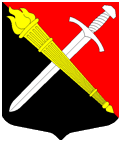 АДМИНИСТРАЦИЯМуниципальное образование Тельмановское сельское поселение Тосненского района Ленинградской областиП О С Т А Н О В Л Е Н И Е«05» мая  2022 г.                                                                                     № 84 В соответствии с Жилищным Кодексом Российской Федерации, п. 6 ст. 5 Областного закона Ленинградской области от 26.10.2005 № 89-ОЗ «О порядке ведения органами местного самоуправления  Ленинградской области  учета граждан в качестве нуждающихся в жилых помещениях, предоставляемых по договорам социального найма», администрация  муниципального  образования  Тельмановское  сельское  поселение  Тосненского  района  Ленинградской  областиПОСТАНОВЛЯЕТ:1. Утвердить Список граждан, состоящих на учете в качестве нуждающихся в жилых помещениях, предоставляемых по договорам социального найма по состоянию на 05 мая 2022 года согласно приложению к настоящему постановлению.2. Настоящее постановление вступает в силу с момента официального опубликования.3. Контроль  за  исполнением  постановления  возложить на заместителя главы администрации  О.А. Крюкову.Глава администрации                                                                     С.А. Приходько                                                                                                        ПриложениеСписок граждан, состоящих на учете в качестве нуждающихся в жилых помещениях, предоставляемых по договорам социального найма по состоянию на 05 мая 2022 годаГлава администрации                                                                     С.А. Приходько Об утверждении Списка граждан, состоящих на учете в качестве нуждающихся в жилых помещениях, предоставляемых по договорам социального найма по состоянию на 05 мая 2022 года № п/пФ.И.О.Дата постановки на учет1Воронова Н.Н.23.07.19872Ингеройнен Н.Г.14.04.19893Красивова JI.B.22.11.19914Захарова Н.А.15.04.19925Филатова Е.С.15.03.19966Столбова Г.Ф.07.04.19997Иванова Г.А.30.06.20008Дятлова М.М.29.11.20009Третьякова Е.А.16.05.200210Петухов А.С.31.03.200811Шишков И.А.19.05.200812Иванчикова И.С.19.05.200813Шишкова М.А.28.12.201114Колупаева С.Т.18.12.202015Шевчук О.О.30.04.2021